PREGUNTAS Y RESPUESTAS PROCESO 91180703 MOBILIARIO DE OFICINA PARA EL PROYECTO PROIGUALDADOferente 11.  Una aclaración sobre la mesa modular para 12 personas, en realidad son 12 mesas individuales de 150x70x75 cm? Porq en la cantidad indica 1, pero son 12 piezas no?El mismo caso para la mesa de reunion rectangular para 10 personas de 220x140x80 R.- Para la mesa modular, son 6 mesas individuales de 150x70x75 cm. En cuanto a la mesa de reunión, es una sola mesa rectangular de 220x140x80 cm.Oferente 21. Existe un plazo de entrega tope que se debe tomar en cuenta en las propuestas?  R.- Como está estipulado es las Especificaciones Técnicas, el plazo es del 17/06/2024 o el menor tiempo posible (priorizar entrega de sillas y escritorios)2. Se pueden proponer mejoras a las especificaciones técnicas y diseños para mejorar la calidad de los muebles ofertados?R.- Al ser una licitación pública, se debe respetar las medidas y las especificaciones técnicas publicadas en el proceso.3. Los muebles que proveemos se fabrican en medidas específicas para mejorar la modularidad y facilitar la reconfiguración.  También contamos con algunos productos en stock con medidas comparables a lo solicitado.  Es posible proponer variaciones menores en las medidas solicitadas que no incidan en la funcionalidad de los muebles y agilizar los tiempos de entrega?R.- Al ser una licitación pública, se debe respetar las medidas y las especificaciones técnicas publicadas en el proceso.4. Se podría considerar un adelanto parcial en la compra de los muebles de oficina, como es habitual en muchas compras de este tipo?.R.- Si se refiere a que si la GIZ entrega algún tipo de adelanto del monto acordado en el contrato; no es posible esta situación, ya que como está indicado en las Condiciones e Instrucciones a los licitantes inciso  o) Forma de Pago: Contra entrega y conformidad del solicitante hasta 15 días hábiles desde la presentación de la factura.5.  Se pueden proponer alternativas para algunos muebles, para darles opciones adicionales de solución a sus requerimientos?R.- Al ser una licitación pública, se debe respetar las medidas y las especificaciones técnicas publicadas en el proceso.6. Es posible contar con un plano de la oficina para poder proponer una distribución optimizada de los muebles?R.- No es posible contar con planos de la oficina.Oferente 31. Estamos interesados en participar en la presentación de propuestas para Mobiliario de Oficina para el Proyecto Proigualdad - Solcitud Nº.91180703Por favor le solicito puedan hacernos llegar la documentacion necesaria.R.- Toda la documentación necesaria para la presentación de propuestas se encuentra disponible para descargar en la publicación realizada en el Boletin Ceben Redezma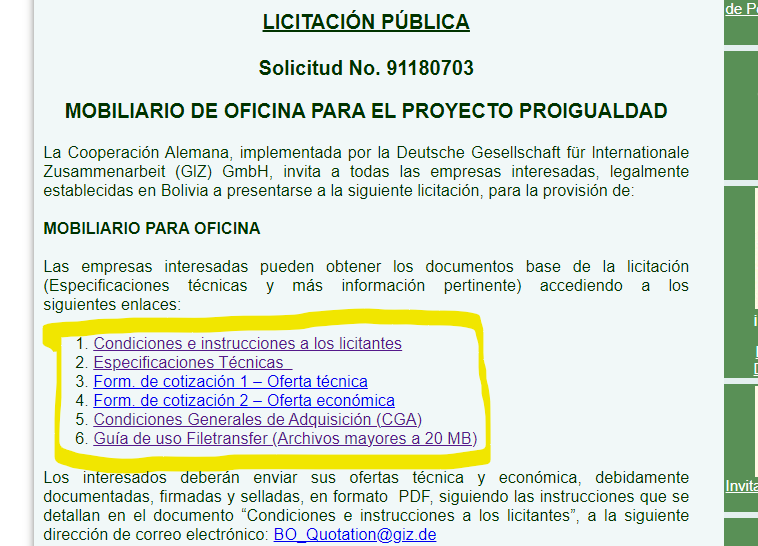 